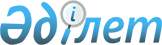 Шымкент қаласы әуежайының жұмыс істеуі мәселелері жөнінде үкіметтік комиссия құру туралыҚазақстан Республикасы Премьер-Министрінің 2023 жылғы 14 наурыздағы № 43-ө өкімі
      1. Қосымшаға сәйкес құрамда Шымкент қаласы әуежайының жұмыс істеуі мәселелері жөнінде үкіметтік комиссия (бұдан әрі – Комиссия) құрылсын.
      2. Комиссия жұмысқа дереу кіріссін, проблемаларды шешу бойынша нақты шаралар қабылдауды қамтамасыз етсін. Шымкент қаласы әуежайының жұмыс істеуі мәселелері жөніндегі үкіметтік комиссияның құрамы
      Қазақстан Республикасы Премьер-Министрінің бірінші орынбасары, төраға
      Қазақстан Республикасының Индустрия және инфрақұрылымдық даму министрі, төрағаның орынбасары
      Шымкент қаласының әкімі
      Қазақстан Республикасының Үкіметі Аппараты Басшысының бірінші орынбасары
      Қазақстан Республикасының Төтенше жағдайлар вице-министрі
      Қазақстан Республикасының Ауыл шаруашылығы вице-министрі
      Қазақстан Республикасының Ішкі істер министрінің орынбасары
      Қазақстан Республикасының Қорғаныс министрінің орынбасары
      Қазақстан Республикасының Экология және табиғи ресурстар вице-министрі
      Қазақстан Республикасының Ұлттық экономика вице-министрі
      Қазақстан Республикасының Қаржы вице-министрі
      Қазақстан Республикасының Әділет вице-министрі
      Қазақстан Республикасының Ұлттық қауіпсіздік комитеті төрағасының орынбасары (келісу бойынша)
      Қазақстан Республикасының Бас прокурорының орынбасары (келісу бойынша)
      Қазақстан Республикасының Сыбайлас жемқорлыққа қарсы іс-қимыл агенттігі төрағасының орынбасары (келісу бойынша)
      Қазақстан Республикасы Үкіметі Аппаратының Нақты секторды және өңірлерді дамыту бөлімінің өңірлік инспекторы
					© 2012. Қазақстан Республикасы Әділет министрлігінің «Қазақстан Республикасының Заңнама және құқықтық ақпарат институты» ШЖҚ РМК
				
      Премьер-Министр

Ә. Смайылов
Қазақстан Республикасы
Премьер-Министрінің
2023 жылғы 14 наурыздағы
№ 43-ө өкіміне
қосымша